DÍA DE LA CIENCIADÍA DE LA CIENCIANOMBRE DEL ALUMNO/A: CURSO: EXPERIMENTOEXPERIMENTOEXPLICACIÓNEXPLICACIÓN¿QUÉ HE APRENDIDO? ¿QUÉ HE APRENDIDO? 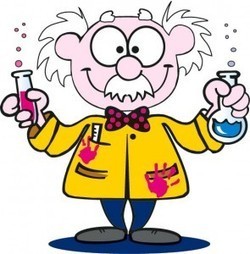 DÍA DE LA CIENCIADÍA DE LA CIENCIANOMBRE DEL ALUMNO/A: CURSO: EXPERIMENTOEXPERIMENTOEXPLICACIÓNEXPLICACIÓN¿QUÉ HE APRENDIDO? ¿QUÉ HE APRENDIDO? 